金华市婺城区教育系统面向2022届高校优秀毕业生招聘教师的公告根据婺城区教育事业发展的需要，面向2022届高校优秀毕业生择优招聘42名编制教师。有关招聘事项公告如下：一、招聘对象及条件（一）统一招聘的报考条件1.普通高校硕士、博士研究生。要求本科所学专业必须是师范类专业，按本科所学专业选择报考岗位，限国内户籍。2.一流建设高校提前批、第一批录取的本科毕业生和硕士、博士研究生，一流学科建设高校中一流建设学科的提前批、第一批录取的本科毕业生和硕士、博士研究生，可以根据自身特长和专业方向选择报考岗位，限国内户籍。3.普通高校本科师范类专业以下6类优秀毕业生，要求专业对口，限省内户籍。⑴院级二等及以上综合类奖学金获得者（不含励志奖学金）；⑵师范生教学技能竞赛、学科竞赛（要求竞赛与报考岗位一致）省三等奖及以上获得者；⑶院级及以上优秀学生（三好学生），要求大学在读期间不少于2个学年或4个学期获得优秀学生（三好学生）荣誉；⑷院级及以上优秀学生干部，要求大学在读期间不少于2个学年或4个学期获得优秀学生（团）干部荣誉；⑸院级及以上优秀毕业生；⑹综合成绩或学习成绩名列同年级同专业前1/3（含）者，中职专业课、学前教育岗位放宽到前40%（含）。4.小学教育、教育学、教育技术学等专业名称未明确学科的师范类专业按专业培养计划选择报考岗位（报名时提供成绩单、学籍表等材料）。信息技术、音乐、体育、美术4个岗位放宽到非师范类，要求专业对口，舞蹈专业可视自身特长选择报考音乐教师岗位或学前教育岗位。获奖要求同上。（二）金华四中、金华五中、金师附小、环城小学、婺城小学采取单列招聘，条件在不低于上述报考条件的前提下，可根据学校实际提高报考条件，具体见学校招聘简章。金华实验中学中职文化课、专业课岗位的招聘条件另行制定。（三）所有应聘人员大学、研究生在读期间必须没有违规、违纪及犯罪的记录，以本人档案、相关部门记录为准。二、招聘岗位具体招聘岗位见附件1。三、报名办法1.本次单列自主招聘的学校的报名时间、报名方式、面试考核时间、面试考核方式由招聘学校另行通知，可通过学校网站或公众号查看，学校报名联系人信息附后。2.考虑到疫情形式，部分人员不能进入浙师大校内现场应聘。区统一招聘的报名采取在浙江师范大学招聘会现场报名和线上网络报名两种方式进行，符合条件不能参加现场报名人员可通过扫描下方二维码报名。现场报名时间为：2021年11月13日上午8：30—11：30，网上报名同步截止。面试考核时间、地点、方式另行通知。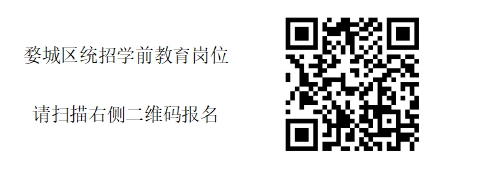 四、报名注意事项1.报名时需提供的资料（原件和复印件各1份）为：身份证、就业推荐表或应届毕业生证明、就业协议书、各类获奖和荣誉证书、本人本专业综合成绩排名（本人名次和专业总人数）的学校证明、普通话等级证书以及其它能证明个人相关能力水平的证书或材料。以上资料原件审核后现场退回，复印件留存。2.报名时递交报名表（附件2）二份（可事先下载打印），报名表上粘贴本人近期免冠彩色照片。确认盖章后报名表返还一份，返还的报名表在面试、体检、签约等环节时使用，请妥善保管。面试、体检、签约等环节时报名表需和本人有效的身份证件共同使用。如实填写报名表上的相关信息，保证材料真实，如有弄虚作假取消应聘资格。3.所有岗位招考人数和报名人数比例不低于1：3，报考人数不足的，核减招聘计划。4.保持联系电话畅通，报名后相关应聘信息只通过电话联系、网站（婺城区政府网http://www.wuch.gov.cn区教育局栏目下）公告。五、考核签约1.对应聘者的学业成绩、技能特长、获奖荣誉及大学在读期间的综合表现等方面初审后，按照一定比例择优通知应聘者参加面试，面试主要考核教学能力。学校单列招聘的面试办法由招聘学校制定，报区教育局、人社局审核同意后由单列招聘学校组织面试工作。具体时间与地点另行通知。2.根据面试成绩确定签约对象。签约时应聘者需承诺在婺城区属中小学任教至少满5年。3.签约后经体检、考察合格的直接录用为事业编制教师，由婺城区教育局、婺城区人力资源和社会保障局安排到婺城区中小学任教。体检依据为《浙江省教师资格申请人员体格检查标准》；4.有下列情形之一的，取消录用资格或解除聘用合同：①弄虚作假，提供虚假材料或不符合招聘资格条件的；②体检、考察不合格的；③不能按期取得毕业证书的；④2022年8月底前未取得教师资格〔2022届硕士、博士研究生，要求聘用两年内（即2024年8月底前）取得符合报考岗位要求的教师资格证书〕的，取消聘用资格；⑤其他不符合聘用要求的。六、其他事项后续招聘信息可关注婺城区政府网站公告公示栏公告。咨询电话：区教育局：0579-82319872（宾虹西路2666号）金华四中：0579-89127680陈老师（解放西路128号）金华五中：0579-89163288叶老师（八一南街301号）金师附小：0579-89171707吴老师（中山路68号）环城小学：0579-89105342厉老师（马路里62号）婺城小学：0579-89171736诸葛老师（文津路1号）金华实验中学：18657923938徐老师（婺城新区马海地）公告未尽事宜由婺城区教育局、婺城区人力资源和社会保障局负责解释。                                    金华市婺城区教育局金华市婺城区人力资源和社会保障局      2021年11月6日附件1婺城区面向2022年应届优秀高校毕业生招聘计划说明：实验中学、四中、五中、金师附小凤山校区、环城小学、婺城小学5所学校单列招聘在区教育局、区人社局指导下开展招聘工作。附件2金华市婺城区中小学教师招聘报名表序号单位社会语文数学英语科学音乐体育美术信息幼教合计招聘方式备注1四中333333333单列自主招聘2五中成美校区2222111112单列自主招聘3金师附小凤山校区321118单列自主招聘4环城小学112单列自主招聘5婺城小学白沙校区3216单列自主招聘6幼儿教师4+14+1其中1个为舞蹈专业合计合计368金华实验中学（中职学校）语文数学英语政治药剂财会8金华实验中学（中职学校）1111116单列自主招聘师资交流中心编制可有4总计总计42姓 名性 别出生年月照片户籍地身份证号照片学 历学位学制年照片毕业院校学习专业学习专业照片普通话水平 教师资格证类 别教师资格证类 别应聘岗位家 庭 住 址政治面貌有无处分情况联系电话家庭主要成员称 呼姓 名姓 名姓 名工 作 单 位工 作 单 位工 作 单 位工 作 单 位家庭主要成员家庭主要成员家庭主要成员学习简历（从高中开始）起 止 年 月起 止 年 月起 止 年 月起 止 年 月院 校 及 专 业 院 校 及 专 业 院 校 及 专 业 院 校 及 专 业 学习简历（从高中开始）学习简历（从高中开始）学习简历（从高中开始）获奖任职情况（主要填符合报考条件的情况）学习成绩或综合成绩排名专业总人数         ，个人排名          。是否具备优秀毕业生申报条件 （          ）。专业总人数         ，个人排名          。是否具备优秀毕业生申报条件 （          ）。专业总人数         ，个人排名          。是否具备优秀毕业生申报条件 （          ）。专业总人数         ，个人排名          。是否具备优秀毕业生申报条件 （          ）。专业总人数         ，个人排名          。是否具备优秀毕业生申报条件 （          ）。专业总人数         ，个人排名          。是否具备优秀毕业生申报条件 （          ）。专业总人数         ，个人排名          。是否具备优秀毕业生申报条件 （          ）。专业总人数         ，个人排名          。是否具备优秀毕业生申报条件 （          ）。诚信承诺本人符合招聘公告的规定，是属于第（     ）类招聘对象。本人承诺：报名表中填写的个人信息和提供的材料均准确、真实，若本人有违反上述承诺的情况，愿承担由此造成的一切后果。                     本人签名：             2021年 11月    日本人符合招聘公告的规定，是属于第（     ）类招聘对象。本人承诺：报名表中填写的个人信息和提供的材料均准确、真实，若本人有违反上述承诺的情况，愿承担由此造成的一切后果。                     本人签名：             2021年 11月    日本人符合招聘公告的规定，是属于第（     ）类招聘对象。本人承诺：报名表中填写的个人信息和提供的材料均准确、真实，若本人有违反上述承诺的情况，愿承担由此造成的一切后果。                     本人签名：             2021年 11月    日本人符合招聘公告的规定，是属于第（     ）类招聘对象。本人承诺：报名表中填写的个人信息和提供的材料均准确、真实，若本人有违反上述承诺的情况，愿承担由此造成的一切后果。                     本人签名：             2021年 11月    日本人符合招聘公告的规定，是属于第（     ）类招聘对象。本人承诺：报名表中填写的个人信息和提供的材料均准确、真实，若本人有违反上述承诺的情况，愿承担由此造成的一切后果。                     本人签名：             2021年 11月    日本人符合招聘公告的规定，是属于第（     ）类招聘对象。本人承诺：报名表中填写的个人信息和提供的材料均准确、真实，若本人有违反上述承诺的情况，愿承担由此造成的一切后果。                     本人签名：             2021年 11月    日本人符合招聘公告的规定，是属于第（     ）类招聘对象。本人承诺：报名表中填写的个人信息和提供的材料均准确、真实，若本人有违反上述承诺的情况，愿承担由此造成的一切后果。                     本人签名：             2021年 11月    日本人符合招聘公告的规定，是属于第（     ）类招聘对象。本人承诺：报名表中填写的个人信息和提供的材料均准确、真实，若本人有违反上述承诺的情况，愿承担由此造成的一切后果。                     本人签名：             2021年 11月    日审核情况审核人（签名）              年  月  日审核人（签名）              年  月  日审核人（签名）              年  月  日审核人（签名）              年  月  日审核人（签名）              年  月  日审核人（签名）              年  月  日审核人（签名）              年  月  日审核人（签名）              年  月  日